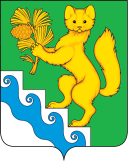 АДМИНИСТРАЦИЯ БОГУЧАНСКОГО РАЙОНА      П О С Т А Н О В Л Е Н И Е03.10.2022                                с. Богучаны                             № 982- пО внесение  изменений  в  постановление  администрации Богучанского района  от  25.05.2022 №439-п «О внесение  изменений  в  постановление  администрации Богучанского района  от  14.12.2021 №1107-п «Об установлении размера родительской платы за присмотр и уход за детьми, осваивающими образовательные программы дошкольного образования в организациях, осуществляющих образовательную деятельность, на территории муниципального образования Богучанский район»В  соответствии  со ст. 15. 16  Федерального закона от 06.10.2003 № 131-ФЗ «Об общих принципах организации местного самоуправления в Российской Федерации», постановлением  Правительства Красноярского края от 05.07.2022 №587-п «О внесении  изменений в постановление Правительства Красноярского края от 26.04.2022 №332-п  "Об утверждении коэффициента дополнительной индексации расходных обязательств Красноярского края в 2022 году, установленных законами Красноярского края в сфере образования, защиты прав детей, обеспечения прав детей на отдых, оздоровление и занятость",  руководствуясь ст. ст. 7, 40, 43, 47 Устава Богучанского района Красноярского края, ПОСТАНОВЛЯЮ:Внести  в постановление администрации Богучанского района  от  25.05.2022 №439-п «О внесение  изменений  в  постановление  администрации Богучанского района  от  14.12.2021 №1107-п «Об установлении размера родительской платы за присмотр и уход за детьми, осваивающими образовательные программы дошкольного образования в организациях, осуществляющих образовательную деятельность, на территории муниципального образования Богучанский район» следующие изменения:в пункте 1 слова «… на срок  до  30 сентября 2022» исключить.Контроль за исполнением настоящего постановления возложить на заместителя Главы Богучанского района по социальным вопросам И.М. Брюханова.Постановление вступает в силу со дня, следующего за днем опубликования  в  Официальном вестнике Богучанского районаГлава Богучанского района	Красноярского края	                                             А.С.Медведев